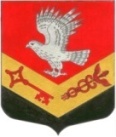 Муниципальное образование«ЗАНЕВСКОЕ   ГОРОДСКОЕ   ПОСЕЛЕНИЕ» Всеволожского муниципального района Ленинградской областиГлава муниципального образованияПОСТАНОВЛЕНИЕ 14.05.2021 год                                                                           		    № 03гп. Янино-1О проведении публичных слушаний по проекту о внесении изменений в правила землепользования и застройкиНа основании обращения администрации МО «Заневское городское поселение» от 06.05.2021 № 1992-2-3, в соответствии со ст. 5.1, ст. 39 Градостроительного кодекса Российской Федерации, Федеральным законом от 06.10.2003 № 131-ФЗ «Об общих принципах организации местного самоуправления в Российской Федерации», Уставом МО «Заневское городское поселение», Положением о порядке организации и проведения общественных обсуждений, публичных слушаний по вопросам градостроительной деятельности в МО «Заневское городское поселение», утвержденным решением совета депутатов МО «Заневское городское поселение» от 20.04.2021 № 13,ПОСТАНОВЛЯЮ:1. Назначить публичные слушания по проекту о внесении изменений в правила землепользования и застройки муниципального образования «Заневское городское поселение» Всеволожского муниципального района Ленинградской области.2. Установить срок проведения публичных слушаний по проекту о внесении изменений в правила землепользования и застройки муниципального образования «Заневское городское поселение» Всеволожского муниципального района Ленинградской области со дня опубликования оповещения о начале публичных слушаний до дня опубликования заключения о результатах публичных слушаний с 21.05.2021 по 18.06.2021.3. Собрание участников публичных слушаний провести 15 июня 2021 года в 17:00 в помещении по адресу: Ленинградская область, Всеволожский район, г. Кудрово, ул. Центральная, д. 48, МОБУ «СОШ «Кудровский центр образования № 1», корпус № 1, актовый зал.4. Комиссии по подготовке проектов правил землепользования и застройки применительно к населенным пунктам и отдельным частям территории муниципального образования «Заневское городское поселение» Всеволожского муниципального района Ленинградской области организовать и провести публичные слушания. 5. Опубликовать настоящее постановление в газете «Заневский вестник».6. Постановление вступает в силу после его опубликования.7. Контроль за исполнением постановления оставляю за собой.Глава муниципального образования				В.Е. Кондратьев